1- Ön Başvuru Formu 2- İÜ Öğrenci Belgesi3- 2 Adet Fotoğraf 4- 1. Sınıf Öğrenciler için; ÖSYS Sonuç Belgesi (Cerrahpaşa Yurtları için geçerli)5- Ara Sınıf Öğrenciler için; Transkript (Cerrahpaşa Yurtları için geçerli)SKSBD/PR-008/LS-001/00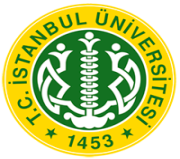 İÜSAĞLIK KÜLTÜR VE SPOR DAİRE BAŞKANLIĞIÖĞRENCİ YURTLARI MÜDÜRLÜĞÜ ÖN KAYIT BELGE LİSTESİ